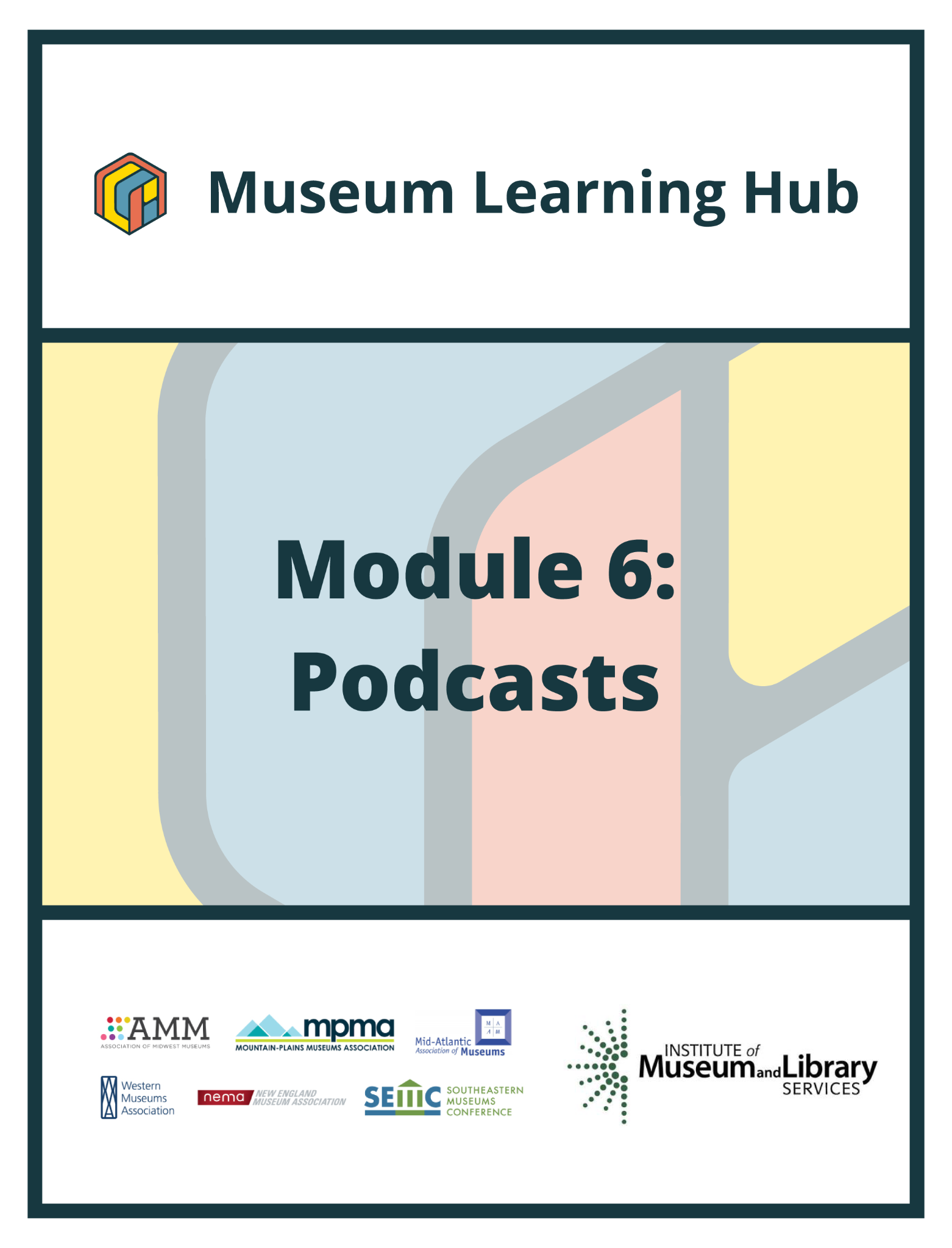 Table of Contents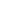 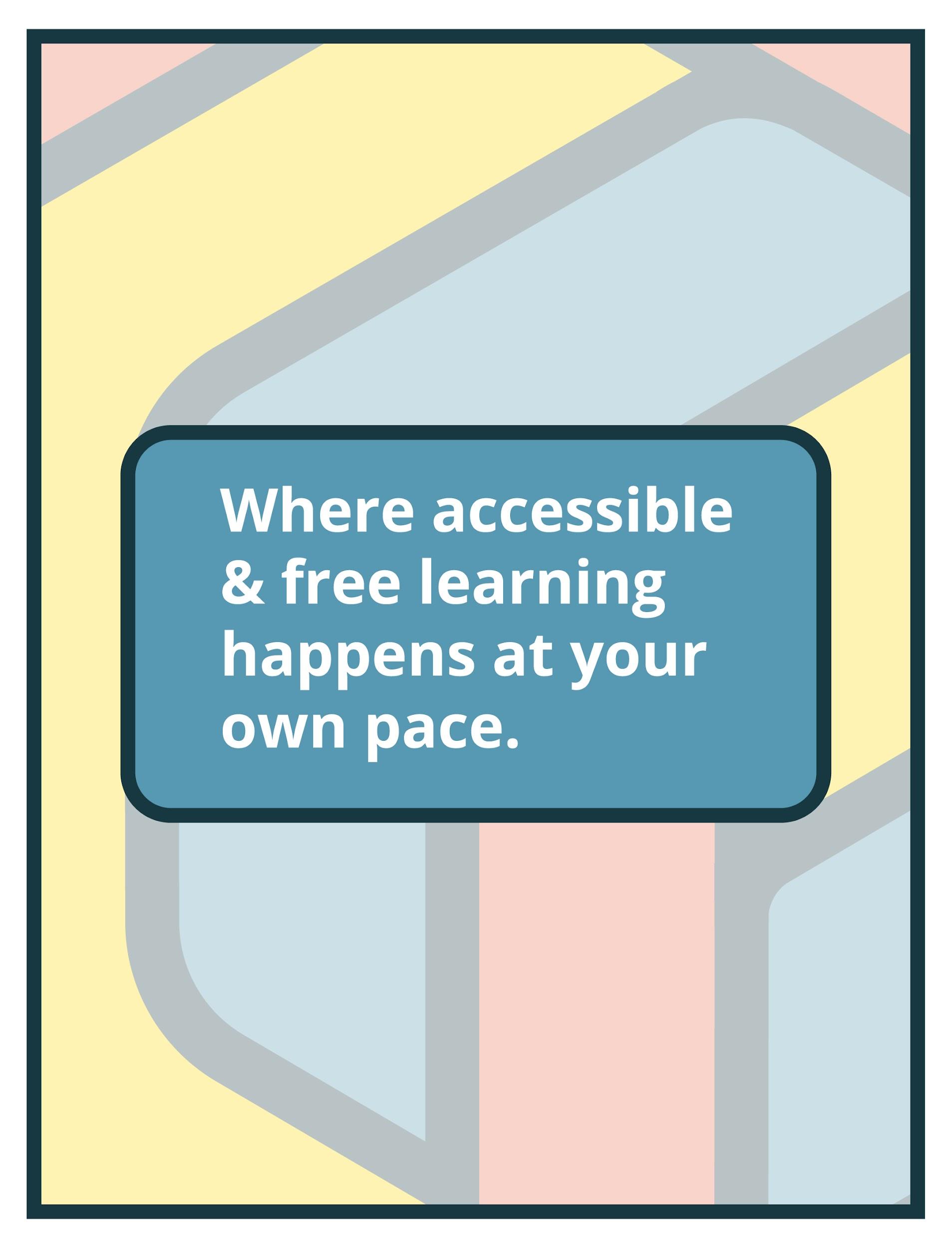  About This Module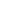 Sessions found in this Module:The views, findings, conclusions or recommendations expressed in this series and toolkit do not necessarily represent those of the Institute of Museum and Library Services. Learning Objectives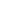 Upon completion of this module, you will have gained the skills and practical knowledge to reach your audiences through podcasting.  Module Contributors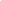 These are the experts and presenters who are involved in the development and presentation of each session, workshop, resource, and activity you find within this module.Created by the Museum Learning Hub.Made possible by the Institute of Museum and Library Services. Supplemental Resources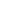 These supplemental resources are designed to deepen your understanding of the module’s subject matter and help you to complete this module to the best of your ability.Articles Forbes: “As Podcasts Continue To Grow In Popularity, Ad Dollars Follow“MuseumNext: “Hannah Hethmon on Podcasting in Museums”Vulture: “Yes, Podcast Listenership Is Still on the Rise” Podcast Statistics for 2021WebsitesAudio Editing ToolsHindenburgAudacityAdobe AuditionProToolsFerriteAnchorAuphonicDescript Recording ToolsZencastr Squadcast (remote recording)Hosting PlatformsLibsyn Podbean Blubrry AnchorOther ToolsFilesharing: Google DriveLinksharing: pod.linkWebsite Hosting: WordPressTranscription: TrintCreate social media videos out of audio:  Headliner.appGuides & BooksBooksYour Museum Needs a Podcast: A Step-By-Step Guide to Podcasting on a  Budget for Museums, History Organizations, and Cultural Nonprofits, Hannah HethmonStorycraft: The Complete Guide to Writing Narrative Nonfiction, Jack Hart Out on the Wire: Storytelling Secrets of the New Masters of Radio, Jessica  Abel So You Want to Start a Podcast: Finding Your Voice, Telling Your Story, and  Building a Community That Will Listen, Kristen Meinzer Easy-to-Use Mics and Recording ToolsRØDE NT USB Mini Samsung Q2U RØDE Reporter Audio-Technica AT2020 USB+  RØDECaster Pro | Podcast Production Studio Zoom H4n Pro Handy RecorderMuseum Podcasting Resource List MediaPodcast Workshop #1: Introduction to Podcast & Show DevelopmentPresentation SlidesPodcast Workshop #2: Episode Planning & Writing and Recording Your PodcastPresentation SlidesHannah Hethmon, Interviews and TalksPodcasting for Connection at Smithsonian,  Arts Marketing AssociationThe Power of Podcasting, DigitalWorks Museum Podcasts: Dusty Documents to Hold-Your-Breath Stories, MuseumNextWebinar on Podcasting for Cultural Heritage with Hannah Hethmon, Europa Nostra How to Start a Podcast at Your Museum in Ten Steps, MW 2019 BostonHow and Why to Podcast: Tips and Tricks, Carroll County Public Library Museum PodcastsBetter Lemon Audio: Directory of Podcasts by Museums and other Cultural Nonprofits The Object, Minneapolis Institute of Art Q&Abe, President Lincoln’s Cottage Art Matters, ArtUK Sparrow's Point: An American Steel Story, Baltimore Museum of Industry Departures, Migration Museum On the Record at The National Archives, The National Archives (UK)Articulated: Dispatches from the Archives of American Art Preservation Profiles, National Preservation Institute How to Be American, Tenement Museum Distillations, Science History Institute 5 Plain Questions, Plains Art Museum Before Your Time, Vermont Historical Society The Vagina Museum Podcast, Vagina Museum Raw Material, SF MoMA Museum Archipelago Voices of the Royal Pavilion & Museums, Royal Pavillion & MuseumsEgham Oddities: The Egham Museum Podcast, Egham MuseumHeavier! Faster! Louder! The Story of Tyneside Heavy Metal, Tyne & Wear Archives & Museums Museums n'That, Leeds Museums and Galleries Stories from the Eastern West, Culture.pl (Adam Mickieweicz Institute) Related Training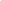 Interested in learning more on related topics?On the Museum Learning Hub, you’ll find a variety of free sessions, workshops, and resources that are similar in subject matter and content. We recommend the following Museum Learning Hub sessions and modules: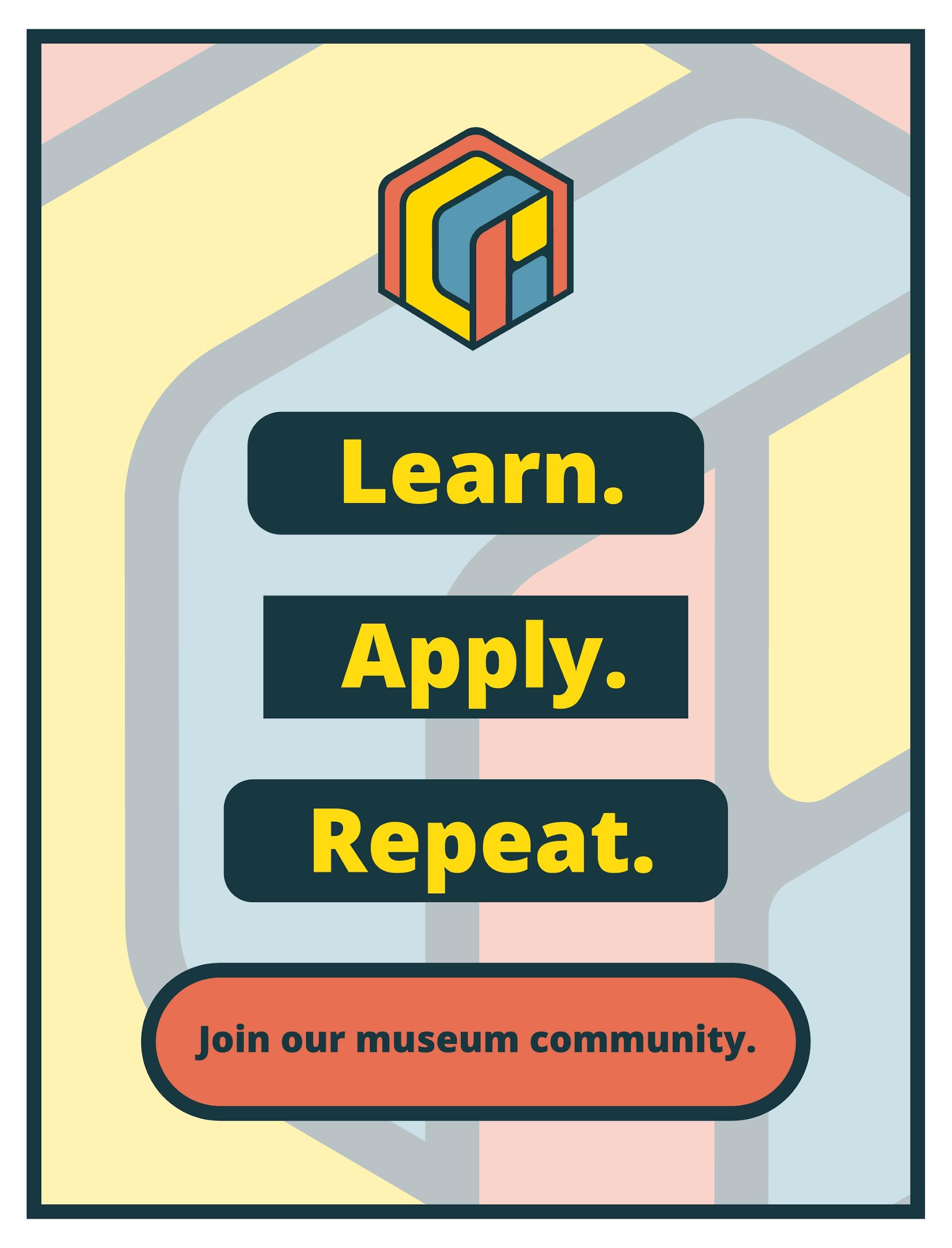 Focus Area:PodcastsLearning Level:Beginner, Intermediate, and AdvancedModule Description:For museum professionals working to connect their institutions with new and existing audiences, it can be hard to know where to focus time and resources. Podcasting, which can be launched from a small budget, has become a popular tool for museums to tell diverse stories and meaningfully engage audiences. This module will review podcast planning and implementation strategies and how museums can share what makes them unique through this engaging technology.Search Terms:Podcast, audiences, storytelling, technologySession 1Get Inspired!Technical Workshop 1Introduction to Podcasting for MuseumsTechnical Workshop 2Episode Planning: Writing and Recording Your Podcast Technical Workshop 3Podcast Editing and Collaborative Production Models  Session 1: Get Inspired!Has your museum considered making a podcast? Podcasting can help small museums engage with the public, educate, entertain, and make connections to collections, creators, and diverse audiences in a cost-effective way. Join this introductory session to get inspired by the talented museum professionals behind the 5 Plain Questions and Before Your Time podcasts, each produced through careful planning, collaboration, determination, and creative grit! One podcast was created pre-pandemic, the other during COVID-19 closures. Hear directly from their creators about their process, challenges, successes, teams, and tools (including podcasting from home studios!). Plus find out what the future looks like for each series.Technical Workshop 1: Introduction to Podcasting for Museums  This webinar will introduce the medium of podcasting for museums with a focus on how podcasts are consumed and what is already being done in the sector. Instruction will briefly cover the A-Z of production (to be discussed further in workshops 2 and 3) and podcast planning including how to decide if a podcast is a right fit for your museum, what to podcast about, and how to turn existing expertise and resources into a winning show idea. The session will also introduce podcast distribution, marketing, and evaluation.Technical Workshop 2: Episode Planning: Writing and Recording Your Podcast The second training session in Module 6 will cover technical and creative aspects of planning podcast episodes including recording interviews (in-person and remote) and writing and recording narration. Instruction will cover podcast equipment (at different budget levels) such as types of microphones, and how to prepare for and conduct a great interview.  Tips and tricks for recording natural-sounding narration and writing effective scripts will also be addressed.Technical Workshop 3:Podcast Editing and Collaborative Production Models  The final technical session in Module 6 will introduce attendees to a variety of free and inexpensive tools for podcast editing. Instruction will cover transcription and editing platforms and online tools that even novice editors can use to fast-track sound engineering. Attendees will be introduced to podcast editing guidelines and a selection of Digital Audio Workstations (DAWs). Different models for collaborative production and outsourcing podcast assistance will also be discussed.Joe Williams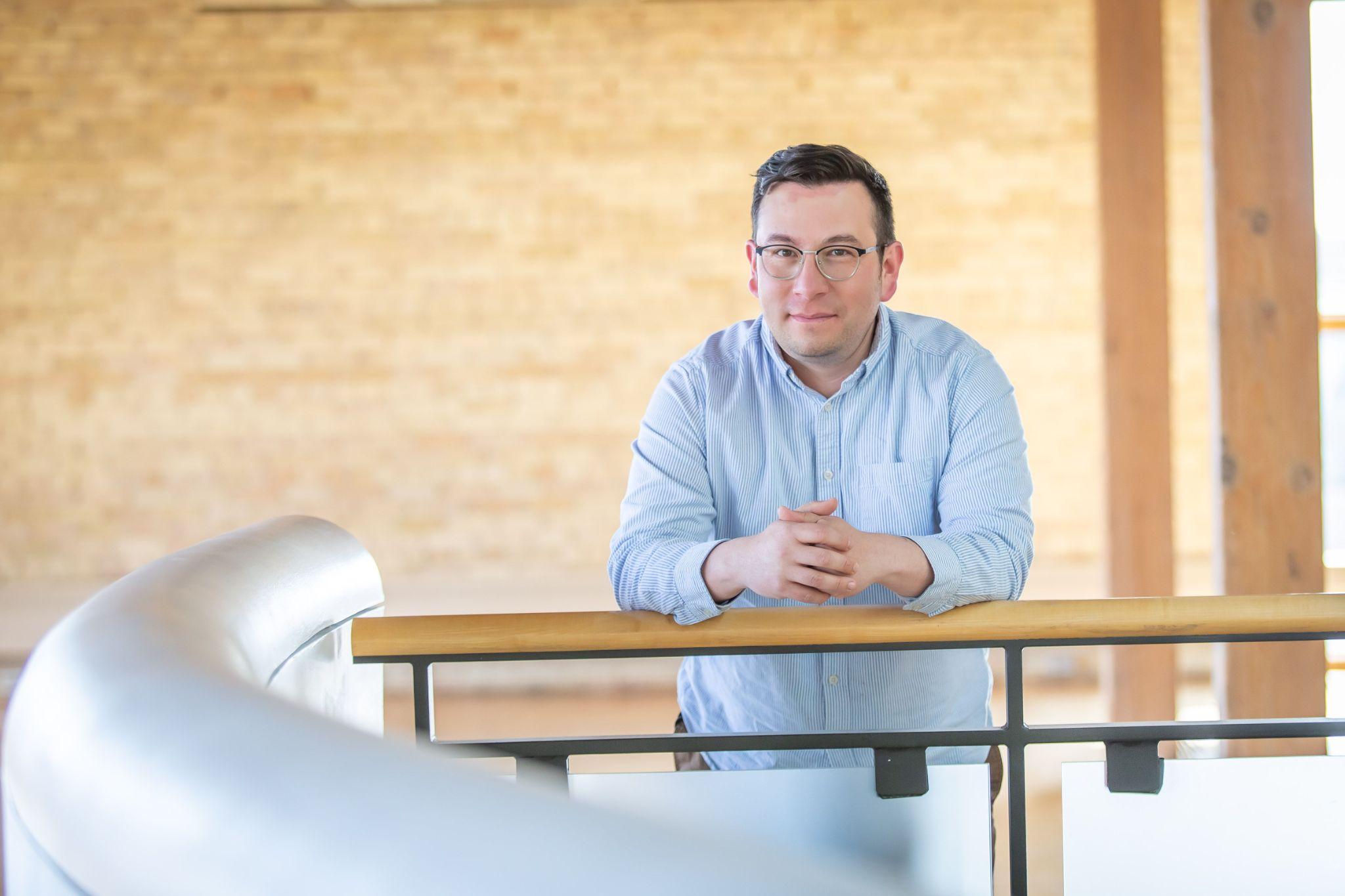 Director - Native American Programs,Plains Art MuseumJoe Williams is the Director of Native American Programs at the Plains Art Museum in Fargo, North Dakota. He is Waȟpéthuŋwaŋ Dakota and a member of the Sisseton Wahpeton Oyate Reservation from Sisseton, South Dakota. Williams has a Master of Fine Arts in Animation and Visual Effects from the Academy of Art University in San Francisco, and a Bachelor of Arts in American Indian Studies from the University of South Dakota. Williams is an artist and has worked with Native American youth in the social context as well as in the art field. From 1993 to 2007 Williams was part of a summer arts program, as student and staff, for the Oscar Howe Summer Art Institute which taught art to Native American high school students.Joe Williams served in the Army National Guard for 20 years. In his last 10 years of service he was a Civil Affairs soldier. Currently, Williams is the creator and host of the 5 Plain Questions podcast, an interview series that poses 5 general questions to Native American artists, creators, musicians, writers, movers and shakers, and culture bearers.Webinar(s)Session 1: Get Inspired!Amanda Gustin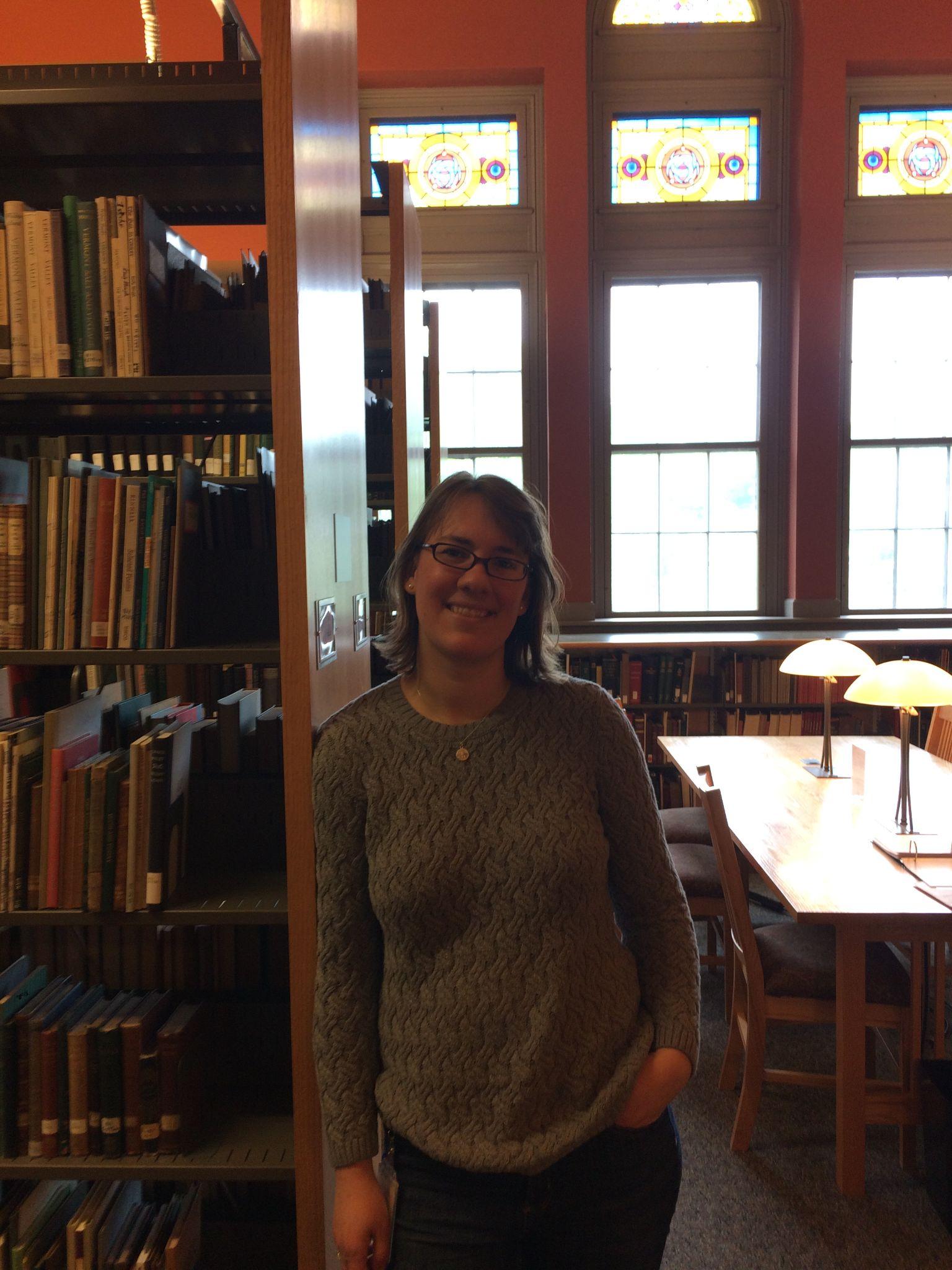 Public Program Manager,Vermont Historical SocietyAmanda Gustin is the Public Program Manager at the Vermont Historical Society, where she works on statewide projects that examine and share Vermont’s history, including public programs, research projects, and exhibits. She holds degrees in history and museum studies from Middlebury College and Tufts University and has held leadership positions with the American Association of State and Local History and the New England Museum Association.Webinar(s)Session 1: Get Inspired!Hannah Hethmon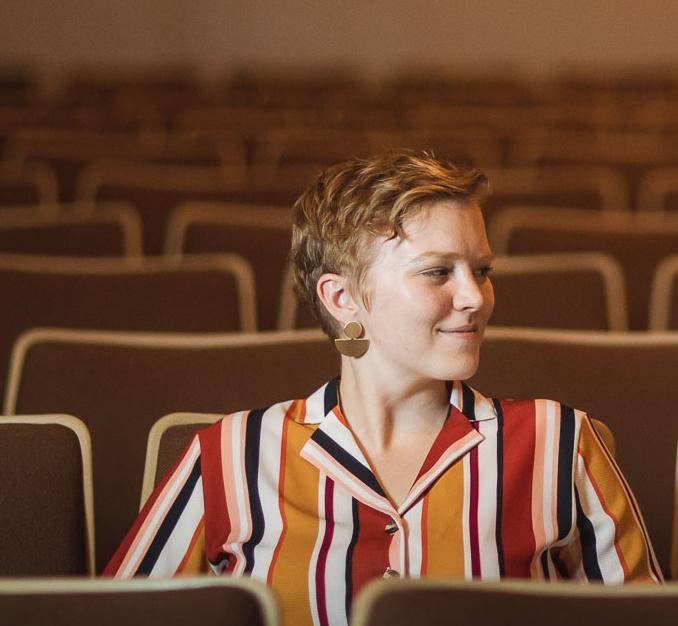 Owner/Executive Producer,Better Lemon Creative AudioHannah Hethmon is the Owner/Executive Producer of Better Lemon Creative Audio, a production company focused exclusively on museums, history organizations, and cultural nonprofits. Hannah holds a B.A. in English Literature from the University of Maryland, College Park, and an M.A. in Medieval Norse Studies from the University of Iceland. After working in the public history field in the United States for several years, Hannah returned to Iceland on a Fulbright Fellowship, where she merged her interests in museums and podcasting. Hannah is the author of the popular handbook, Your Museum Needs a Podcast: A Step-By-Step Guide to Podcasting on a Budget for Museums, History Organizations, and Cultural Nonprofits. She is a three-time winner of the AAM MUSE Awards for podcasting and her first podcast has been selected for collection by the United States Library of Congress. Hannah lives and works in historic Greenbelt, Maryland. Webinar(s)Technical Workshop 1, Technical Workshop 2, Technical Workshop 3Module 1: Digital Accessibility & InclusionDigital accessibility ensures access to information and all functions of digital tools, irrespective of a person’s specific needs. This module will provide training on how to integrate accessibility and inclusion into digital programs, social pages, and Module 2: Live StreamingAttendees will learn about streaming solutions, broadcasting equipment, how to set up and customize a live stream event (including how to monetize), how to produce and stream pre-recorded material along with live presenters, as well as more advanced options for controlling live event production and virtual tours. Instructors will also offer accessibility considerations.Module 8: Audiences & AnalyticsLearn how to ensure you are delivering the right message to the right people at the right time. Identifying a target audience is essential for knowing where to focus your communication efforts. 